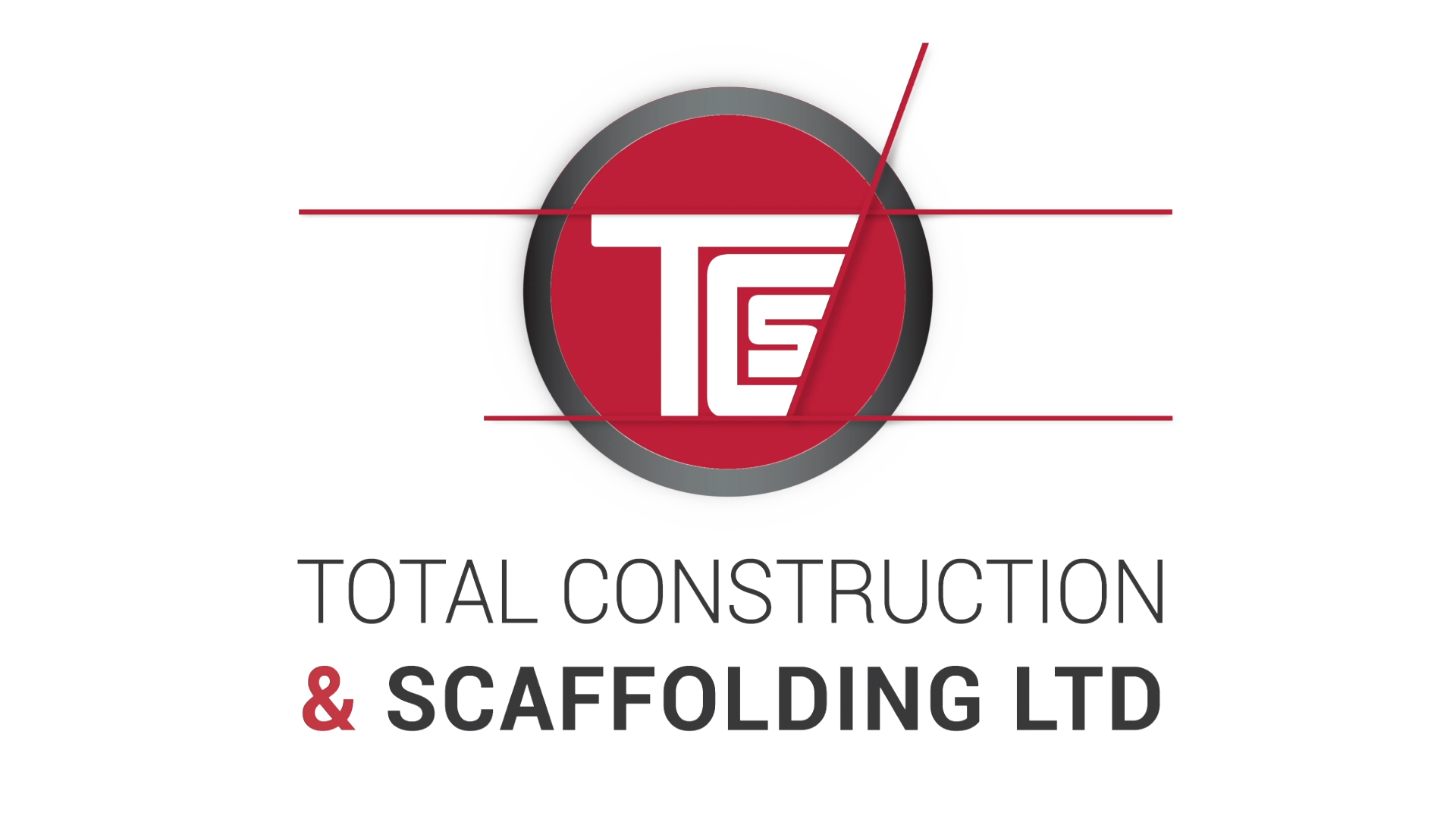 Privacy PolicyLast updated: Jan 01, 2020OUR PRIVACY STATEMENT​SECTION 1 - WHAT DO WE DO WITH YOUR INFORMATION?When you browse our website, we also automatically receive your computer’s internet protocol (IP) address in order to provide us with information that helps us learn about your browser and operating system.
SECTION 2 – CONSENTHow do you get my consent?When you provide us with personal information to complete a form submission, we imply that you consent to our collecting it and using it for that specific reason only.If we ask for contact information from you we will either ask you directly for your expressed consent, or provide you with an opportunity to say no. 
How do I withdraw my consent?If after you opt-in, you change your mind, you may withdraw your consent for us to contact you, for the continued collection, use or disclosure of your information, at anytime, by contacting us at info@tcsl.uk.comor mailing us at: Total Construction & Scaffolding LTD, Yard 16, Telford, Trench Lock 2, Hadley, Telford TF1 5SW
SECTION 3 - DISCLOSUREWe may disclose your personal information if we are required by law to do so or if you violate our Terms and Conditions.
SECTION 4 – WIXYour data is stored through Wix's data storage, databases and the general Wix application. They store your data on a secure server behind a firewall.
SECTION 5 - THIRD-PARTY SERVICESIn general, the third-party providers used by us will only collect, use and disclose your information to the extent necessary to allow them to perform the services they provide to us.
LinksWhen you click on links on our website they may direct you away from our site. We are not responsible for the privacy practices of other sites and encourage you to read their privacy statements.
SECTION 6 - SECURITYTo protect your personal information, we take reasonable precautions and follow industry best practices to make sure it is not inappropriately lost, misused, accessed, disclosed, altered or destroyed.
COOKIESOur site uses cookies, and you will be asked upon entry to the website if you are happy to accept this by continuing to use the site.
SECTION 7 - AGE OF CONSENTBy using this site, you represent that you are at least the age of majority in your province of residence, or that you are the age of majority in your province of residence and you have given us your consent to allow any of your minor dependents to use this site.
SECTION 8 - CHANGES TO THIS PRIVACY POLICYWe reserve the right to modify this privacy policy at any time, so please review it frequently. Changes and clarifications will take effect immediately upon their posting on the website. If we make material changes to this policy, we will notify you here that it has been updated, so that you are aware of what information we collect, how we use it, and under what circumstances, if any, we use and/or disclose it.
QUESTIONS AND CONTACT INFORMATIONIf you would like to: Access, correct, amend or delete any personal information we have about you, register a complaint, or simply, want more information mail us at: Total Construction & Scaffolding LTD, Yard 16, Telford, Trench Lock 2, Hadley, Telford TF1 5SW or email:  info@tcsl.uk.com.